Adresowanie bezwzględne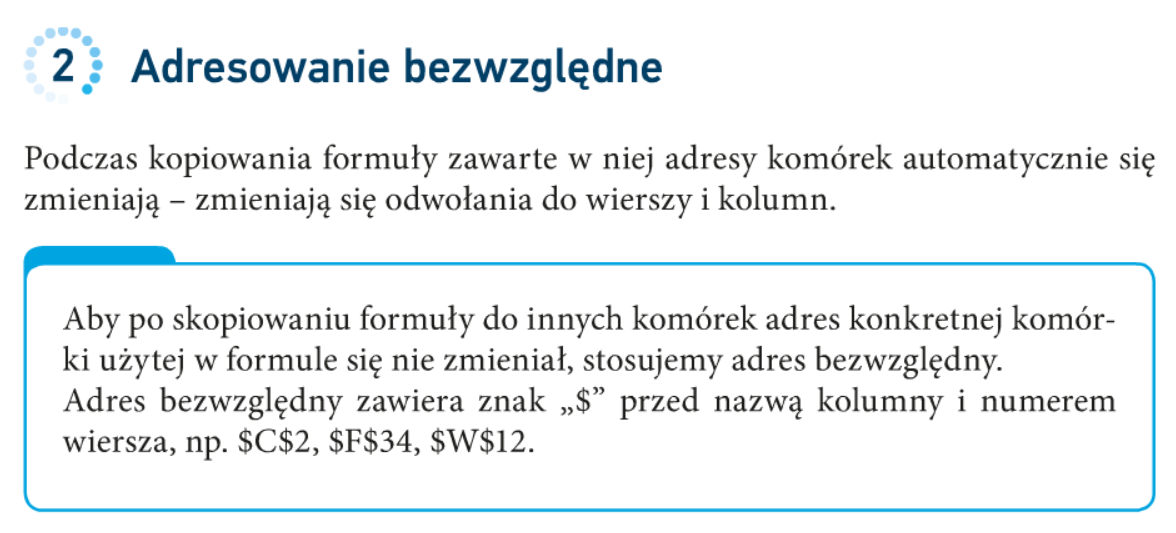 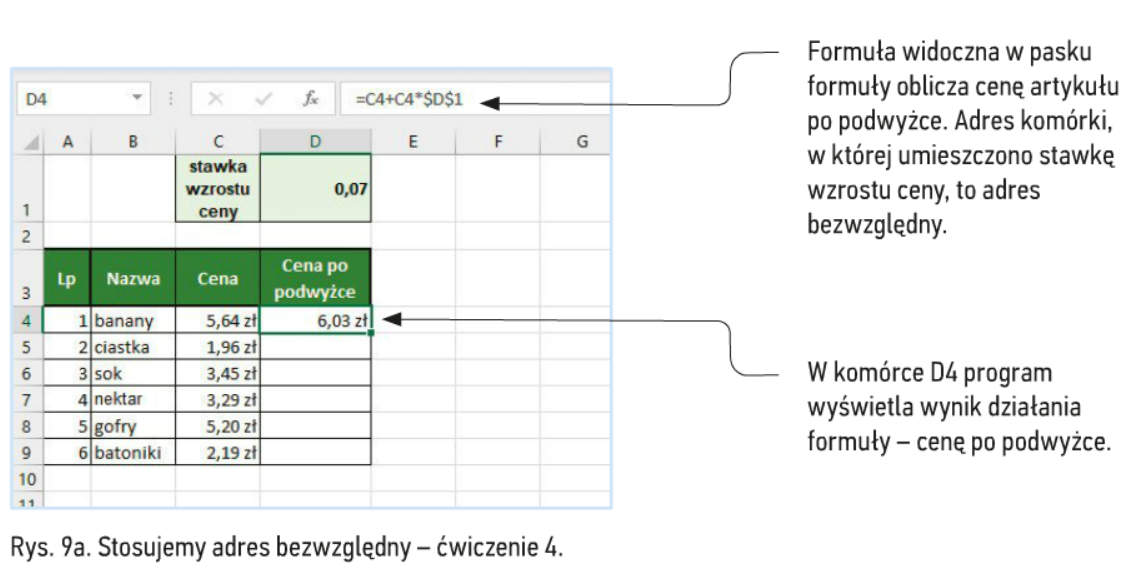 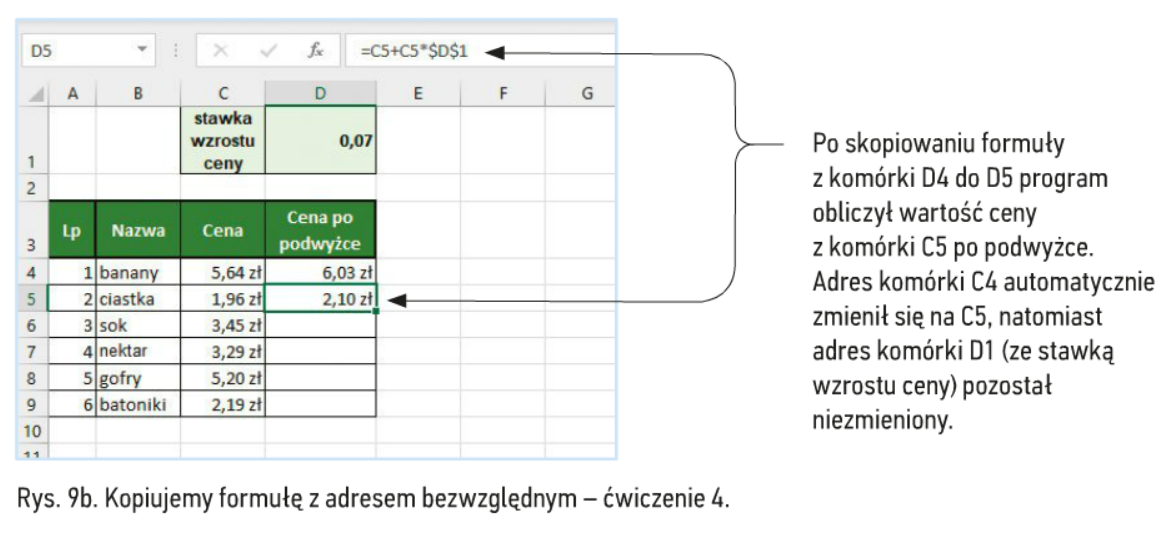 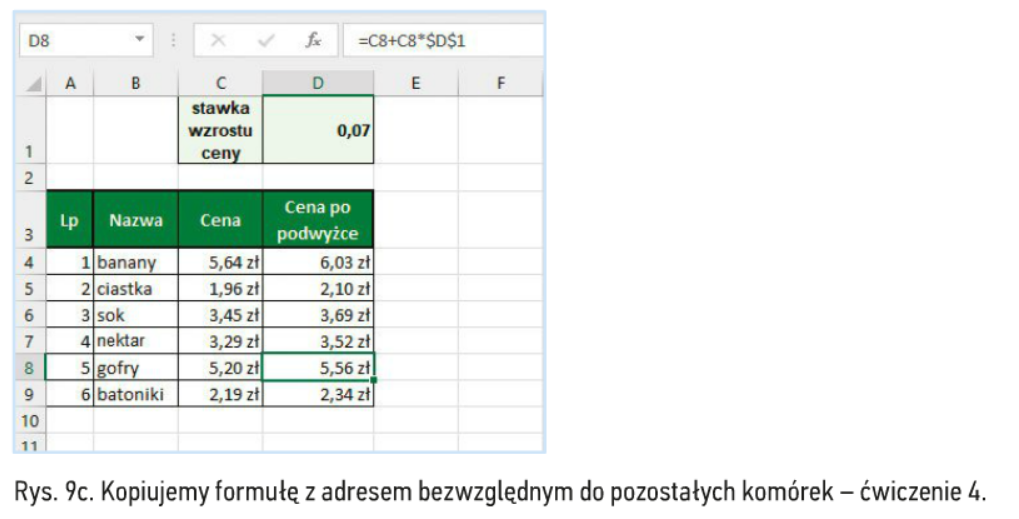 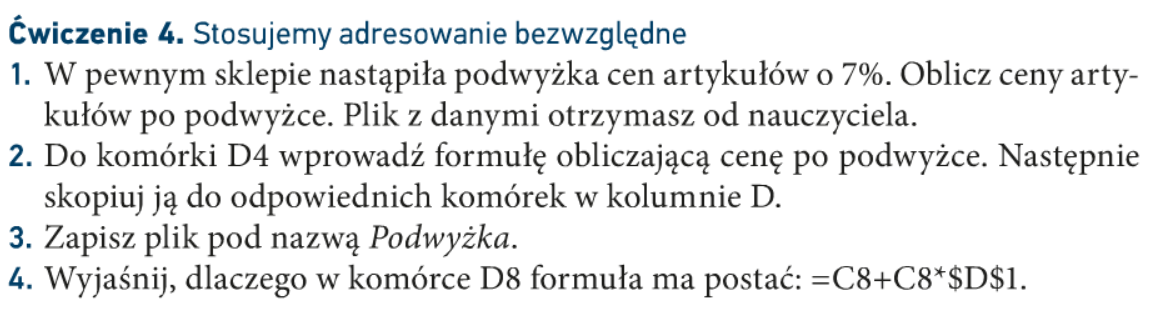 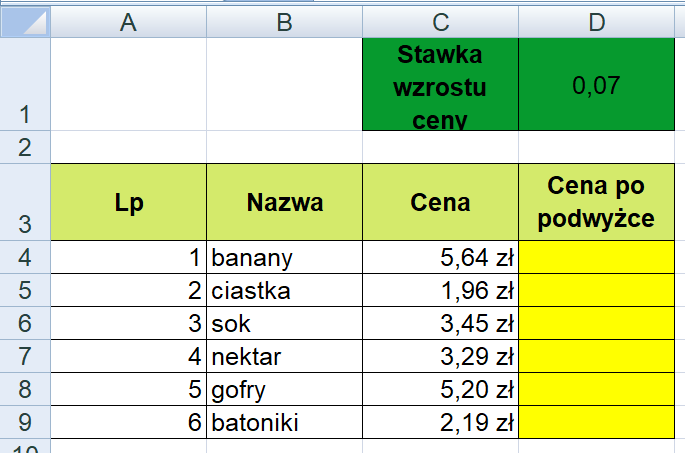 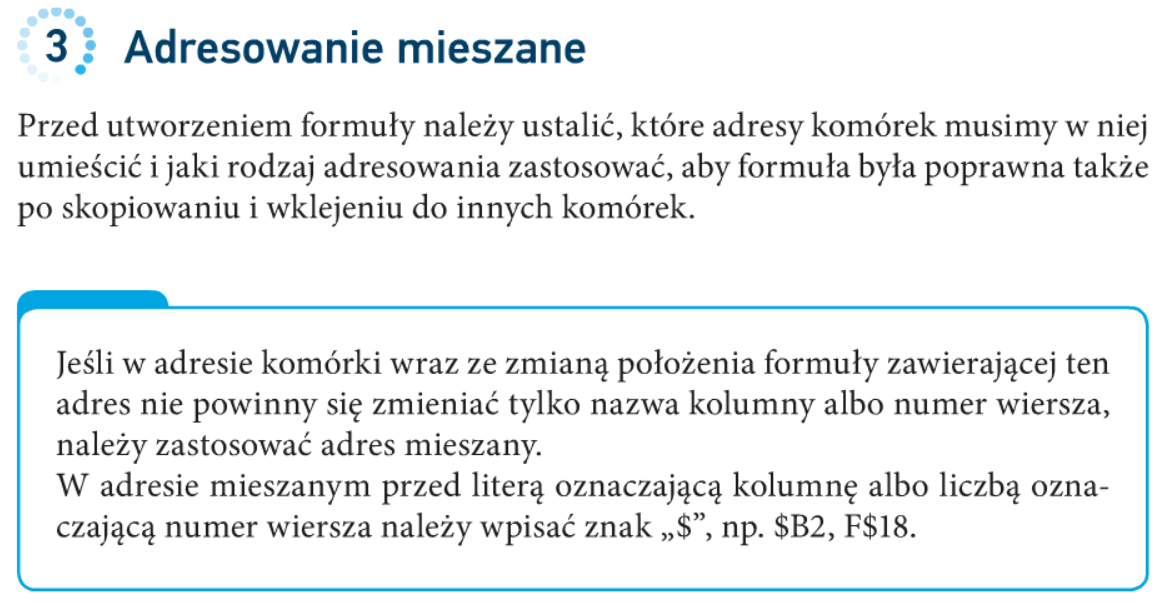 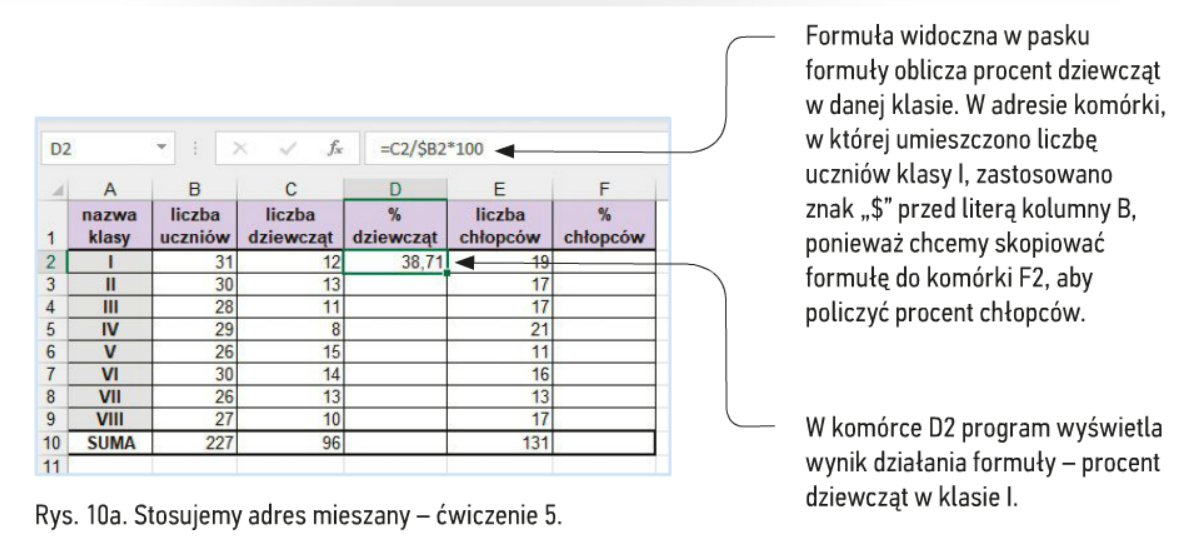 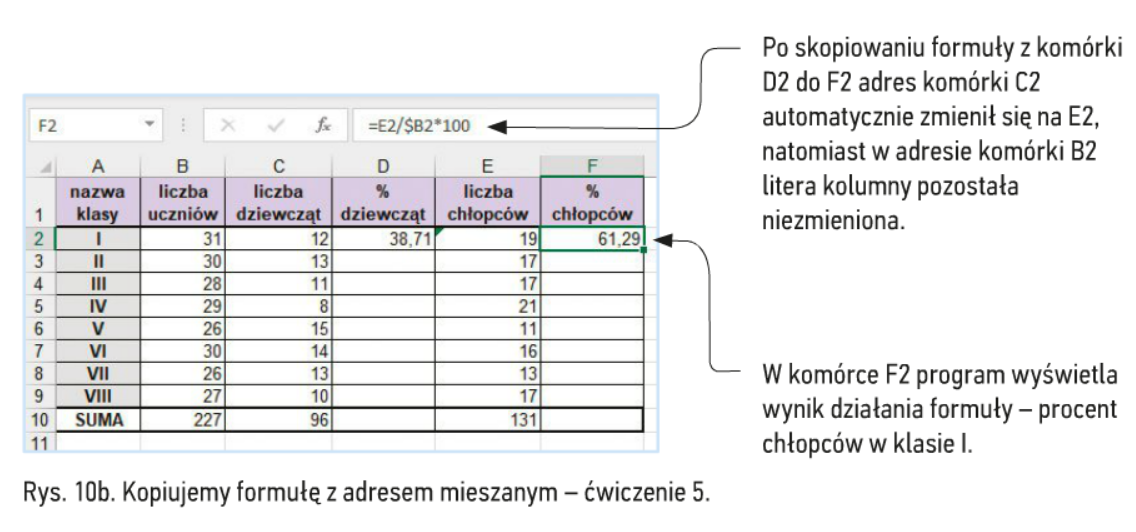 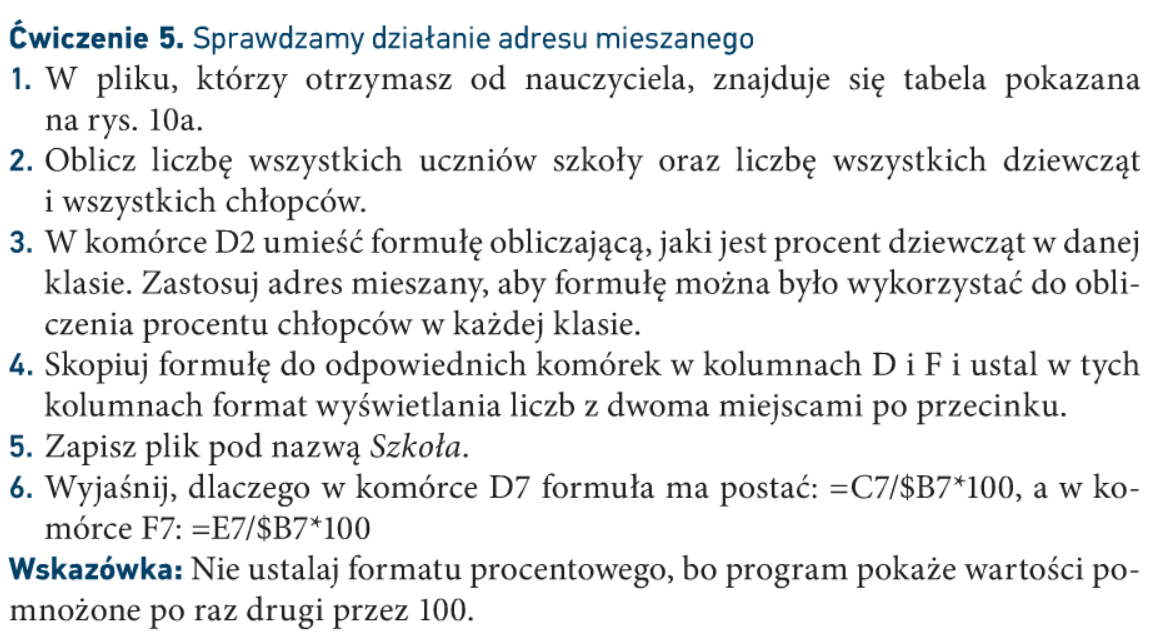 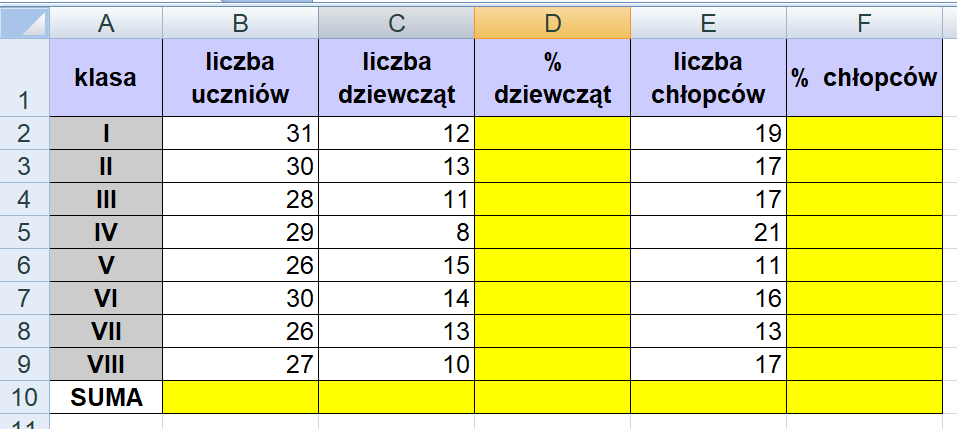 